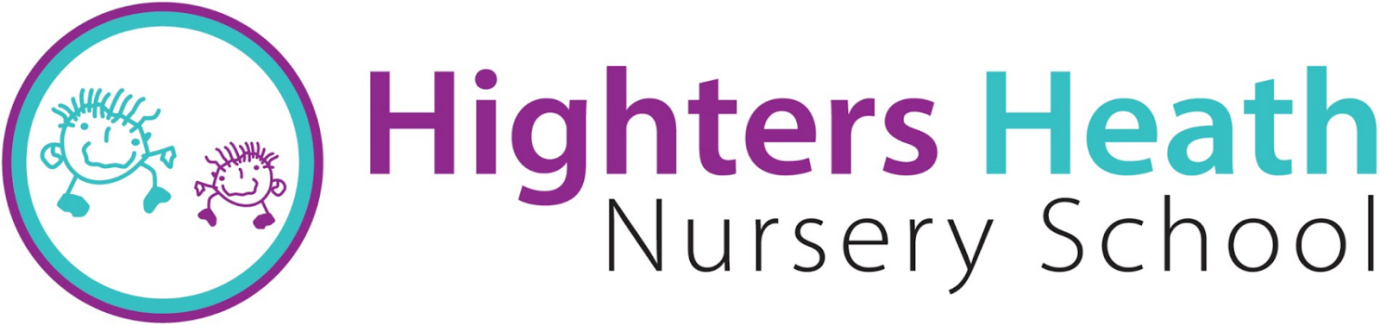 Elinor Warner (Head Teacher)11 School Road, Warstock, B14 4BH0121 474 2356www.hightersheathnursery.org.ukAttendance PolicyRIGHTS RESPECTING SCHOOL This policy is in accordance with the 1989 United Nations Convention on the Rights of the Child (UNCRC).We follow the policies and procedures from Birmingham City Council and Birmingham Safeguarding Children Board (BSCB) which includes the government's prevent strategy.Highters Heath Nursery School follow: -Birmingham City Councils guidelines regarding attendance. Although our children are not of compulsory school age we make reference to the good practice outlined in the Children Missing from Education (CME) September 2017 (Appendix 2) – see enclosed. The policies and procedures from Birmingham City Council and Birmingham Safeguarding Children Board (BSCB) which includes the government's prevent strategy. Early Education Entitlement (EEE) provision for 2, 3 and 4 year old children in Birmingham as covered in the provider agreement.RationaleHighters Heath Nursery School bases its attendance policy on the guidelines as set out by the Birmingham Local Authority.Whilst the legal responsibility for regular school attendance rests with parents, it is not compulsory for nursery aged children.Staff at Highters Heath Nursery School encourage good attendance and are committed to improving poor attendance to promote regular routines for young children.Highters Heath Nursery School is required to maintain specific records and to produce specified information on the attendance of children (the Education children registration regulations 1995).Statutory obligation apart, Highters Heath Nursery School is committed to the continual improvements of attendance standards. Poor attendance is detrimental to a child’s education achievement.ObjectivesTo promote good attendance, which is vital to educational achievement. To convey clearly to parents and children that regular attendance is essential.Unauthorised absence and persistent lateness is not acceptable; parental condoned, unjustifiable absence will be investigated and may be recorded as unauthorised absence.To keep records of attendance which clearly distinguish between authorised and unauthorised absence by children; provide accurate information on actual attendance to enable monitoring and evaluation of school attendance rates through centrally held records.To be sensitive to situations where regular attendance patterns are disrupted by external factors such as Special Educational Needs or Disabilities.To safeguard children when they are absent from school.ActionsHighters Heath Nursery School will make its policy on attendance clear to parents and children through:The home visit procedure prior to admissionThe prominence of attendance policyThe use of standardised letters to parents/carers addressing specific aspects of attendance and requiring parental response, parent/carer interviews in the case of repeated or unexplained absences.Clear systems and procedures will govern response to all children absence.Highters Heath Nursery School will be alert and responsive to the range of factors that can affect attendance.The main factors affecting attendance of children at Highters Heath Nursery School are: Illness, medical appointments, parental attitude and religious observance.First Day AttendanceAny absence will prompt a first day contact. Specified systems will be laid down for the recording of absence, which fulfil statutory requirements and enable Highters Heath Nursery School to monitor and evaluate attendance effectively. As part of our duty to safeguard children, any absence without informing the school will result in a phone call from the school once registration has closed, followed by a home visit if no response is made on the second day of absence. All concerns and safeguarding issues are recorded on 'My Concern' Highters Heath Nursery School's online safeguarding system.MonitoringRegisters are the legal official means of monitoring children’s attendance and must therefore be kept accurately.Children’s attendance patterns are regularly scanned by the senior leadership team. Should any patterns arise this will result in an interview with the child’s parent/carer.BIRMINGHAM CITY COUNCIL GUIDANCE FOR UNAUTHORISED LEAVE IN TERM TIMEWhere a child does not return from unauthorised leave in term time, there is no lawful, automatic right to remove that child from roll on the 21st day of continuous, school day absence.To comply with the regulations, the school must make 'reasonable enquiry' to try to locate the pupil, including a home visit, even if you believe the child has gone abroad. If the school cannot locate the child a referral must be made to the 'Left School No Trace' (LSNT) team or BCC Early Years team.Deletion can only take place if both the school and LSNT team cannot locate the pupil, and this could take more than 21 days to establish.If this is the case, then deletion can be backdated to the 21st day of continuous, unauthorised absence.Please note that if parents make contact with the school during the period of leave the child can no longer be deemed as 'missing' and so cannot be removed from roll under that regulation. Appendix 1 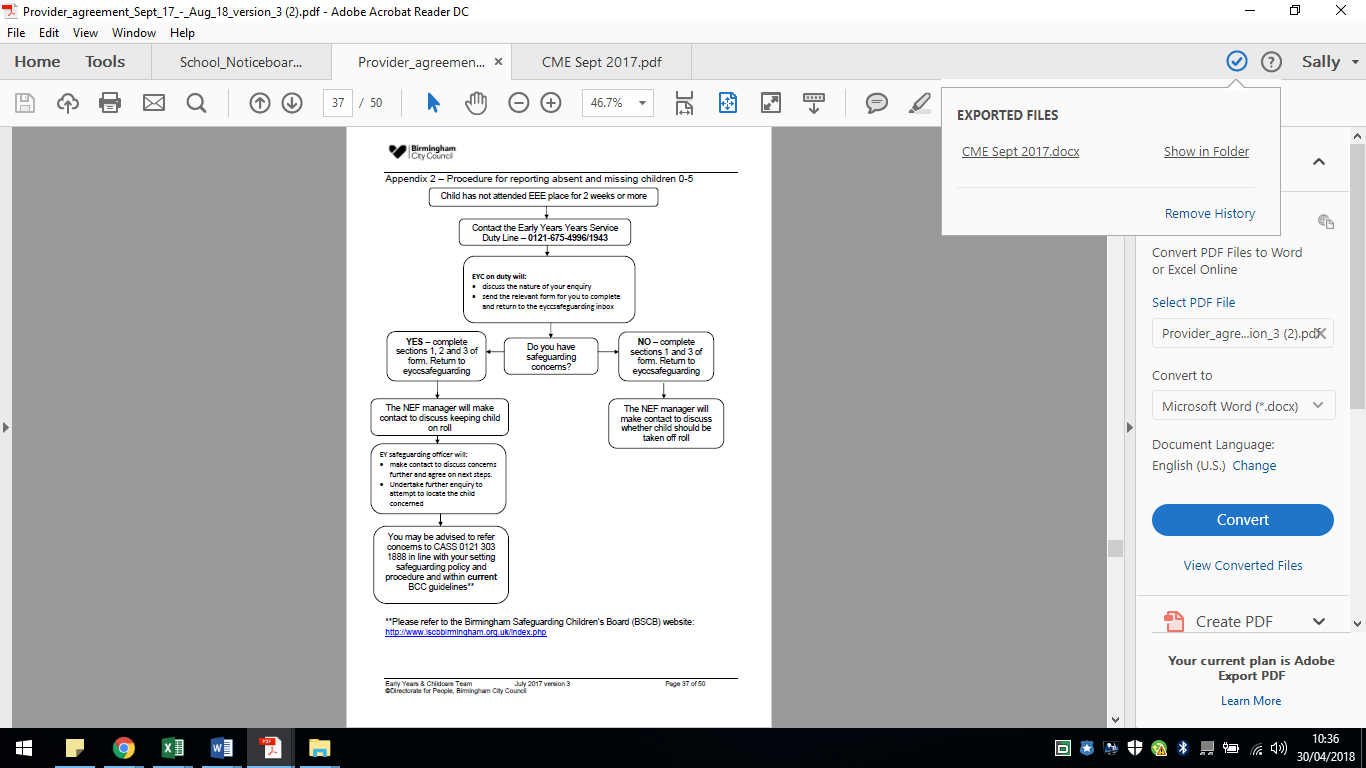 Appendix 2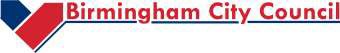 Children Missing from Education (CME)Policy and procedures for when children go missing from schoolGuidance for:-All Birmingham schools, including academies and free schools, and partner agencies BirminghamContentsIntroductionBirmingham City Council (BCC) is committed to ensuring that every child of compulsory school age is receiving an excellent full-time education which will give them the opportunity to build their own futures. Parents/carers have a duty to ensure children are receiving suitable full-time education, either by regular attendance at school or otherwise.If a child is not in school, they are at significant risk of underachieving, becoming victims of abuse, and becoming NEET (not in education, employment or training) later in life.Children may not be attending or may leave school for a number of reasons, but if they are still of compulsory school age, then parents, schools and local authorities have a responsibility to ensure the continuity of their education.The purpose of this policy is to set out clear & robust procedures for schools, academies, free schools, Birmingham City Council and partner agencies to follow, in order to try and locate children who are absent from school and their family whereabouts is unknown.The legal frameworkThe European Convention for the Protection of Human Rights and Fundamental Freedoms, Article 2 of protocol No 1 states:“No person shall be denied the right to education”Section 436A of the Education Act 1996 requires all local authorities to make arrangements to establish the identities of children of compulsory school age in their area who are not registered pupils at a school, and are not receiving suitable education otherwise than at school.Regulations 8(f) and 8(h) of the Education (Pupil Registration) (England) Regulations 2006, as amended, place a duty on schools and local authorities to jointly carry out reasonable enquiries to try and locate pupils absent from school whose whereabouts are unknown.Definition – Children Missing from Education (CME)This policy refers ‘to any child of compulsory school age who has been registered at a formally approved education setting, e.g. school, academy, alternative provision, independent school or elective home education, and has been out of education provision for a period of time.The Birmingham City Council Children Missing from Education (CME) team works jointly with schools in respect of pupils on roll at school, who are absent from school and their whereabouts is unknown’.This might be:A child who is not at their last known address and:has 5 or more days of continuous absence from school without explanation, or:has left school suddenly and their destination is unknown.This policy does not cover those children not receiving education due to a family not taking up an offer of a school place from the School Admissions Service. For such cases, please refer to Birmingham School Admissions,Telephone:	0121 216 3621 (for schools & professional partners only). Email:	www.birmingham.gov.uk/schooladmissionsThis policy does not refer to children who are missing from view or absent from Home or Care. When a child goes missing from the home, or from care, or where the school has significant safeguarding concerns for the child, the school must refer these children immediately to the Children’s Advisory Support Service (CASS), and/or to the Police.There is a separate policy that outlines the procedures for Social Care practitioners. (See the Birmingham City Council, Missing from Home or Care, Practice Guidance for Children’s Services, 2016).Roles and responsibilities:-Parents/carers roleParents have a responsibility to ensure that their children of compulsory school age are receiving efficient full-time education. Some parents may elect to home educate their children and may withdraw them from school at any time to do so (unless they are subject to a School Attendance Order). Where a parent notifies the school in writing of their intention to home educate, the school must inform the local authority using the Birmingham City Council EHE referral form, before deleting the child from its admission register. (See the Birmingham School Noticeboard, and search for ‘Elective Home Education’ for the corresponding Service Policy dated April 2016 for further guidance).Telephone:	0121 464 7215Email:	home.education@birmingham.gov.ukChildren with special educational needs and have an Education, Health and Care (EHC) Plan can be home educated. Where the EHC plan sets out special educational provision that the child should receive at home, the local authority is under a duty to arrange that provision. Where the EHC plan names a school as the place where the child should receive his or her education and the parent chooses to home educate their child, the local authority must assure itself that the provision being made by the parent is suitable to the child’s special educational needs and this must be reviewed annually.Telephone:	0121 303 5489 or 303 4175Email:	senar@birmingham.gov.uk or mycareinbirmingham.org.ukParents have a responsibility to inform the school or Local Authority of their child’s new school destination and home address if they are moving to a new school, at any time during the period of statutory education.Schools’ role and dutiesSchools have safeguarding duties under section 175 of the Education Act 2002 in respect of their pupils and in respect of this they should investigate any unexplained absences. Academies and independent schools have the same safeguarding duty under section 157 of the Education Act.Schools must monitor pupil attendance through their daily register and should address poor attendance whenever this occurs. Any child whose whereabouts are known but continues to have unauthorised absences, should be assessed to determine if they have additional needs and require support such as an FCAF, referral to Early Help, or to the school nurse or CASS, etc. If there are no additional needs and the parent does not consent to additional support, or support has been put in place and it has not impacted on attendance, the school should place the child on the ‘Spotlight on Attendance’ program. Further information on the Spotlight on Attendance program can accessed by contacting EWSHeadofficeadministration@birmingham.gov.uk.Schools must also arrange full-time education for excluded pupils from the sixth school day of a fixed period exclusion. If the pupil is permanently excluded, the Local Authority will arrange provision from the sixth day onwards.Telephone:	Exclusions Team 0121 303 2685 Email:	exclusions@birmingham.gov.ukIf a child is absent from school and their whereabouts is unknown, schools have a duty to carry out a reasonable enquiry jointly with the local authority to ascertain the whereabouts, which might be a result of:-The family moving within the city but the parents fail to inform the school of the house move or transfer to a new school.The family move out of the city and relocate to a new area within the UK but parents fail to inform the school.The family relocate abroad and fail to inform the school of their destination.The family is displaced as a result of ‘crisis’ e.g. domestic violence, homelessness.Parent/school disagreement and parents withdraw the child from school.Family separation.In these instances, all schools should ensure the following actions are taken and recorded:Call the CME Team to conduct ‘background checks’ on the familyConsider the likely reason for the absence – has the family been granted leave of absence or is the school aware of an extended trip abroad; has the child been absent due to sickness or unavoidable cause? If not:Make a first day of absence call to the parents to establish the reason for the absence and to confirm the child’s whereabouts.Check with all members of staff who the child may have had contact with.Check with the child’s friends, siblings and known relatives at this school or other schools.Make enquiries with other professionals who have been involved with the child.Make telephone calls to any numbers held or identified.Conduct a visit to the last known address of the child within the first five days of the child’s absence.If possible, enquire of neighbours about the location of the family.Send a letter to the last known address and record the outcome.Refer the child to the BCC ‘CME’ team within the first five days of the child’s absence and inform BCC’s CME officer telephone: - 0121 303 4983, and complete the ‘Missing Pupil’ referral form (Appendix B) which can also be downloaded from the Education Noticeboard. Completed referral forms should be sent as an email attachment to the secure address; cme@birmingham.gcsx.gov.ukLocal Authority role and dutiesBirmingham City Council has procedures in place to prevent children at risk of becoming CME.When the CME Officer receives referrals from schools, they will undertake a joint enquiry with the school to try to locate the family and ensure the child is in receipt of a suitable education.The CME Officer will ensure the referral is checked to see if the child/family is known to Children’s Social Care (CSC) by accessing the ‘CareFirst’ database. If known to CSC, the CME Officer will contact the named CSC officer to alert them to the child’s missing education status.The CME Officer will assess all referrals to ensure that the school’s reasonable enquiry is underway and that any safeguarding concerns identified by the school are clearly noted and have been promptly referred to the CASS and/or the Police.Any significant safeguarding concerns highlighted within the referral but not reported to CASS and/or the Police by the school or referrer will be actioned immediately and appropriately by the CME Officer and will be discussed with the Head Teacher and Designated Safeguarding Lead of the referring school to ensure that such concerns are appropriately escalated in the future.After the initial checks, all referrals will be flagged on BCC’s Central Pupil Database, ‘Impulse,’ as ‘child missing’ and a note to this effect will be placed on the child’s record. This will enable any Birmingham professional accessing the child’s education record to be alerted to the child’s current status and prompt them to share any appropriate intelligence on the child’s current whereabouts with the CME Team.An email confirming receipt of the referral will be sent by the CME Officer to the referring school.Procedures following completion of joint reasonable enquiriesThe CME Team will complete a series of checks to try and locate the child and ensure the child is in receipt of a suitable education. These checks include:Checking the Central Pupil Database “Impulse” for information on the child’s destination.Checking the Birmingham City Council Data Warehouse. The Data Warehouse allows access to the Electoral Register; the list of Birmingham City Council Housing Tenants; and various other Council services and will ascertain if the parent/carers are still registered at last known address.Checking with the Home Office Intelligence/UK Borders Agency in respect of suspected family movements abroad where necessary.Checking NHS and GP records via access to the Child Heath Service database.Accessing DfE databases; including Key to Success’ and School to School (s2s),Using social networking sites such as ‘Facebook’ to try and locate the parents/carer of the pupil.Undertaking home visits to locate children and families if necessary.If at any stage of the enquiry into a child’s whereabouts schools or BCC have concerns for a child’s safety, an immediate referral must be made to CASS by completing and submitting a ‘Request for Support’ referral form to:secure.cass@birmingham.gcsx.gov.uk (secure email), or:For advice on particular cases, CASS can be contacted on 0121 303 1888 or out of hours on 0121 675 4806.The School and the CME Team will aim to complete their joint enquiry as quickly as possible and will inform any other associated professional of the outcome.Upon completion of the reasonable enquiry the CME Team will confer with the child’s school to confirm the outcome.The vast majority of children is found with their families and are in receipt of suitable education. A collaborative agreement will be made between the school and the CME team on the appropriateness of removing the child from the school roll. This is essential, to safeguard against premature/illegal deletions from roll.Where the child/family are not found, and the risk assessment indicates no obvious safeguarding concerns, the case will remain ‘open pending further enquiries’ in the archive system and will be systematically uploaded to the BCC Data Warehouse to alertkey partners with system access, including the Police, to notify the CME team of any information which may confirm the current whereabouts of the child.Contacts:CME Officer – Karen Prosser at:- Telephone:	0121 303 4983Email:	cme@birmingham.gcsx.gov.ukCME Team (Normal office hours) Telephone: 0121 303 4983.Email: cme@birmingham.gcsx.gov.ukSchool AdmissionsTelephone: 0121 303 1888 for general enquiries Email: www.birmingham.gov.uk/schooladmissionsEducation Legal Intervention Team (ELITs) Telephone: 0121 464 8979.Email: EWSHeadofficeadministration@birmingham.gov.uk.CASS – Telephone: 0121 303 1888.Email: secure@cass.birmingham.gcsx.gov.ukSENAR - Telephone: 0121 303 5489 or 303 4175Email: senar@birmingham.gov.uk or mycareinbirmingham.org.ukNo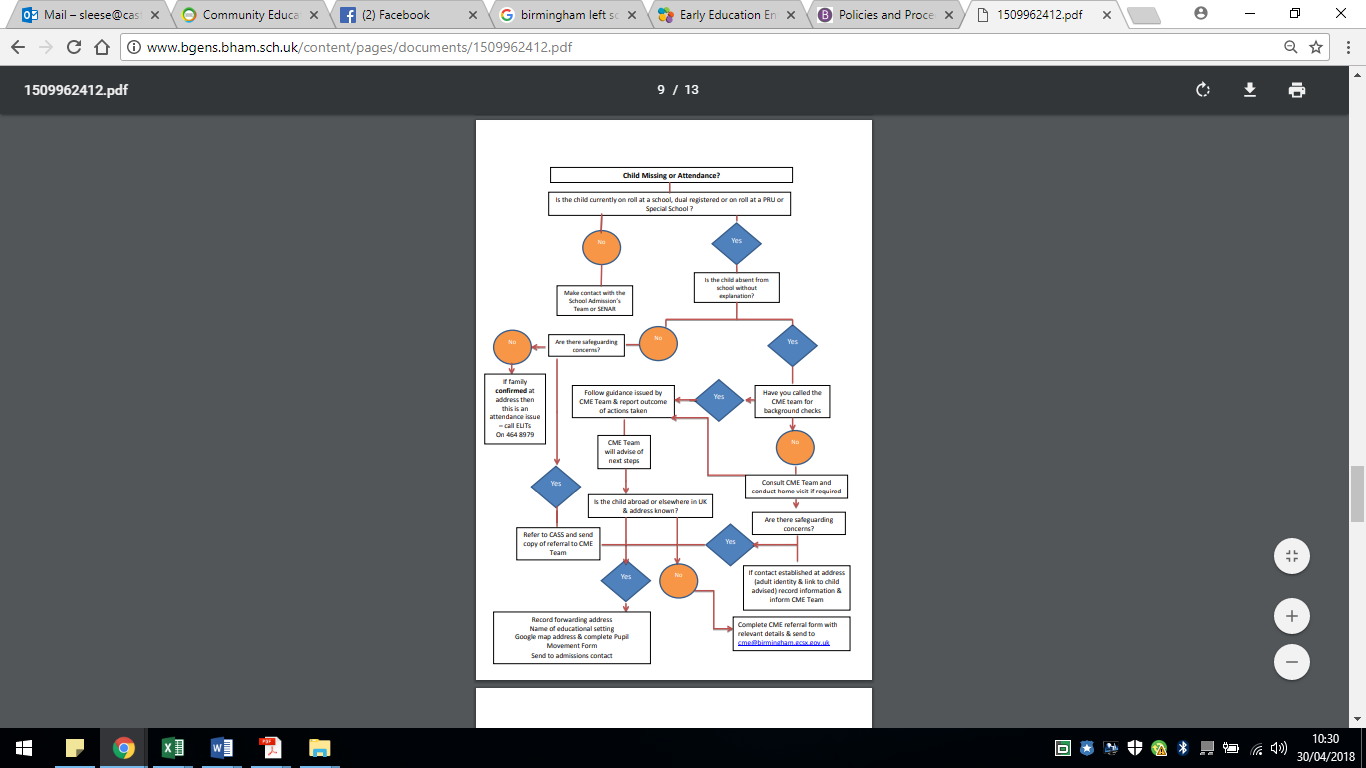 Children most at risk of becoming CMEAppendix AThere are many circumstances where a child may become missing from education and the list below presents some of the circumstances that may lead to children becoming CME (it is not exhaustive):-Pupils at risk of harm/neglect - Children may be missing from education because they are suffering from abuse or neglect. Where this is suspected schools should follow local safeguarding children procedures. Local authority officers responsible for CME should check that a referral has been made and, if not, they should alert children’s social care. If there is reason to suspect that a crime has been committed or the child’s safety is at risk, the police should also be involved.Children of Gypsy, Roma and Traveler (GRT) Families – Research has shown that many children from these families can become disengaged from education, particularly during the secondary school phase. It is therefore vital that schools inform the LA when a GRT pupil leaves the school without identifying a new destination school, particularly in the transition from primary to secondary so that they can attempt to facilitate continuity of the child’s education. Although many are settled, some GRT families move regularly and their children can be at increased risk of missing education. Local authority Traveller Education Support Services (TESS), where these exist, or named CME officer within the LA, can advise schools on the best strategies for ensuring the minimum disruption to GRT pupils’ education, for example dual registration with other schools or the provision of electronic or distance learning packages where these are available.Families of Armed Forces - Families of members of the Armed Forces are likely to move frequently – both in UK and overseas and often at short notice. Schools and local authorities should contact the MOD Children’s Education Advisory Service (CEAS) on 01980 618244 for advice on making arrangements to ensure continuity of education for those children when the family moves.Missing children/runaways - Children who go missing or run away from home or care may be in serious danger and are vulnerable to crime, sexual exploitation or abduction as well as missing education.Children and young people supervised by the Youth Justice System - Children who have offended or are at risk of doing so are also at risk of disengaging from education. Local authority Youth Offending Teams (YOTs) are responsible for supervising those young people (aged 8 to 18). YOTs should work with the local authority CME officer to ensure that children are receiving, or return to, appropriate full-time education. Where a young person was registered at a school prior to custody, the school may keep the place open for their return.Children who cease to attend a school – there are many reasons why a child stops attending a school. It could be because the parent chooses to home educate their child. However, where the reason for a child who has stopped attending a school is not known, the school must investigate the case and ensure the child is receiving suitable education. Once the schools has undertaken reasonable enquiries and the pupils whereabouts are still unknown, the school must refer the case to BCC’s CME officer and follow the referral procedures outlined in this policy.9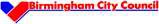 Children Missing Education Referral FormComplete and return this form by email with details of pupils who have unauthorised absence whose whereabouts cannot be traced. Please do not use for matters of persistent absence. (See Guidance notes below)Have you called the CME team for background checks prior to completing this form?Yes	NoYes	NoYes	NoYes	NoPlease return completed form immediately to: cme@birmingham.gcsx.gov.ukDO NOT SEND CONFIDENTIAL INFORMATION TO ANY OTHER ALTERNATIVE EMAIL ADDRESSCHECKLISTIn most circumstances, the school’s enquiries will commence from the first day of unauthorised absence. Have you:Called the CME team for background checks on the family e.g. sibling schools.As the DSL ensured that any safeguarding concerns have been promptly referred to the Children’s Advisory Support Service (CASS). Tel: 0121 303 1888?Tasked appropriate staff to check with all members of staff who the pupil may have had contact with?Checked with the pupil’s friends, siblings and known relatives at this school or other schools?Tasked appropriate school staff to conduct telephone calls to ALL numbers held on the pupil file?Tasked appropriate staff to conduct home visit(s) to the last known address of the pupil?If possible, enquired of neighbours as to the location of the family?Sent a letter to the last known address and record the outcome?ALSO:If there is good reason to believe that a crime may have been committed? E.g. this is a very sudden, unexpected situation and/or there are cultural reasons to suspect that the pupil is at risk or there have been past suspicions concerning the pupil and family which, together with the sudden disappearance, are worrying? Have you made a prompt referral to the Police?If the pupil is subject to a Child Protection plan or investigation, has the Social Worker has been informed of the pupil’s absence?Similarly as above if the pupil is ‘looked after’?In the three instances above, CASS should be informed immediatelyAttendance Policy Reviewed and Ratified by Governing Body on Thursday 12th July 2018Signed by Chair of Governors ________________________________________Page1. Introduction22. The legal framework23. Definition - Children Missing education24. Roles and responsibilities35. Procedures following BCC’s completion of reasonable enquiries66. Contacts77. CME or Attendance Flowchart?88. Appendix A – Children most at risk of becoming CME99. Appendix B – CME Referral Form 2017/1810CHILD DETAILSCHILD DETAILSCHILD DETAILSCHILD DETAILSCHILD DETAILSCHILD DETAILSCHILD DETAILSCHILD DETAILSCHILD DETAILSCHILD DETAILSSURNAME*SURNAME*FIRST NAME*FIRST NAME*GENDER*DOB*YEAR GROUPOUR REF:UPN*:UPN*:UPN*:UPN*:UPN*:UPN*:UPN*:UPN*:UPN*:UPN*:CURRENT ADDRESS* (include post code)CURRENT ADDRESS* (include post code)CURRENT ADDRESS* (include post code)CURRENT ADDRESS* (include post code)CURRENT ADDRESS* (include post code)CURRENT ADDRESS* (include post code)CURRENT ADDRESS* (include post code)CURRENT ADDRESS* (include post code)CURRENT ADDRESS* (include post code)CURRENT ADDRESS* (include post code)PARENT’S NAME/PHONE NO*PARENT’S NAME/PHONE NO*PARENT’S NAME/PHONE NO*PARENT’S NAME/PHONE NO*PARENT’S NAME/PHONE NO*CURRENT/PREVIOUS SCHOOL*CURRENT/PREVIOUS SCHOOL*CURRENT/PREVIOUS SCHOOL*CURRENT/PREVIOUS SCHOOL*CURRENT/PREVIOUS SCHOOL*DATE LAST ATTENDED:DATE LAST ATTENDED:DATE LAST ATTENDED:DATE LAST ATTENDED:DATE LAST ATTENDED:PUPIL STATUS*(Please Tick/Delete as appropriate)PUPIL STATUS*(Please Tick/Delete as appropriate)PUPIL STATUS*(Please Tick/Delete as appropriate)PUPIL STATUS*(Please Tick/Delete as appropriate)PUPIL STATUS*(Please Tick/Delete as appropriate)Formerly/Currently Known to Social Services Looked After ChildSpecial Education Needs TravelerFormerly/Currently Known to Social Services Looked After ChildSpecial Education Needs TravelerFormerly/Currently Known to Social Services Looked After ChildSpecial Education Needs TravelerFormerly/Currently Known to Social Services Looked After ChildSpecial Education Needs TravelerFormerly/Currently Known to Social Services Looked After ChildSpecial Education Needs TravelerDETAIL ACTIONS PRIOR TO REFERRAL:DETAIL ACTIONS PRIOR TO REFERRAL:DETAIL ACTIONS PRIOR TO REFERRAL:DETAIL ACTIONS PRIOR TO REFERRAL:DETAIL ACTIONS PRIOR TO REFERRAL:REPORT OUTCOME OF HOME VISITS:REPORT OUTCOME OF HOME VISITS:REPORT OUTCOME OF HOME VISITS:REPORT OUTCOME OF HOME VISITS:REPORT OUTCOME OF HOME VISITS:DATEAMPMADDRESS VISITED: (ifdifferent from above)WHO DID YOU SPEAK TO? (State relationship to the pupil)‘Aunt’, ‘Uncle’ or ‘Cousin’ is not acceptable without forename and/or surnameYOUR CONTACT DETAILSYOUR CONTACT DETAILSNAMEJOB TITLETEAM NAMETEL NOEMAILDATE